					УТВЕРЖДАЮ					Директор ДЦ «Крылья»__________                  ПОЛОЖЕНИЕо проведении соревнований  по быстрым шахматам среди мальчиков и девочек до 10 лет «Окрыленные победой» (открытое первенство ДЦ «Крылья»)Общие положенияСоревнования по быстрым шахматам среди мальчиков и девочек до 10 лет проводятся в соответствии с правилами вида спорта «шахматы», утвержденными приказом Минспорта России РФ от 17.07.2017 года №654 (в ред. приказа Министерства спорта РФ от 19.12.2017 г. №1087) и не противоречащими правилам игры в шахматы ФИДЕ.Соревнования проводятся с целью популяризации и развития шахмат в Нижнем Новгроде.Задачами проведения соревнований являются:- повышение спортивного мастерства юных шахматистов; - выявление чемпионов среди мальчиков и девочек до 10 лет ДЦ «Крылья».2. Организаторы соревнования      Общее руководство проведением соревнования осуществляется оргкомитетом, который возглавляет Палей Александр Борисович. Непосредственное руководство и оперативное управление соревнованиями осуществляет главная судейская коллегия (ГСК).З. Обеспечение безопасности участников и зрителейОбеспечение безопасности при проведении соревнования осуществляется в согласно требованиям Правил обеспечения безопасности при проведении официальных спортивных соревнований, утвержденных постановлением Правительства РФ от 18.04.2014 г. №353. Ответственным за обеспечение безопасности участников и зрителей в турнирном помещении является главный судья соревнования, вне турнирного зала – тренеры и сопровождающие лица. 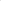 4. Место и сроки проведенияСоревнования проводятся 16 февраля 2019 года с 11.00 часов в Детском центре «Крылья», по адресу: г. Н. Новгород  ул. Пискунова, д. 21/25. Участники соревнованийСоревнования проводятся в возрастной группе: до 10 лет (2009 г.р. и моложе)Поведение спортсменов регламентируется в соответствии с Положением «О спортивных санкциях в виде спорта «шахматы».6. Заявки на участие       Подача заявок на участие в турнире осуществляется по телефону: +7 (831) 235-09-18 , или у администратора ДЦ «Крылья».Предварительные заявки принимаются до 15.02.2019 г., предварительная регистрация обязательна.Регистрация непосредственно в день турнира проходит до 10.30 часов  16.02.2019 года.Для участия необходимо оплатить добровольный взнос 500 рублей.7. Система проведенияТурниры проводятся в 6 туров по швейцарской или круговой системе, в зависимости от количества участников. Контроль времени: 10 минут на партию каждому участнику Жеребьевка проводится с помощью программы SwissMasster.8. Подведение итогов соревнованийПобедители и призеры определяются по наибольшей сумме набранных очков.В случае равенства очков в турнирах по швейцарской системе места определяются по дополнительным показателям в порядке убывания значимости:- усеченный коэффициент Бухгольца;- коэффициент Бухгольца;- личная встреча;- количество побед.В случае равенства очков в турнирах по круговой системе места определяются по дополнительным показателям в порядке убывания значимости:- коэффициент Бергера;- личная встреча;- количество побед.9. НаграждениеПобедители и призеры турнира награждаются призами.Чемпион турнира награждается телефоном Iphone.Дополнительно могут устанавливаться призы спонсорами и другими организациями.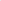 Все уточнения и дополнения к данному положению регулируются регламентом соревнований.